www.kuzet-atyrau.com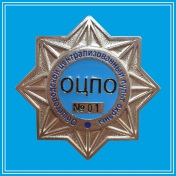                  РК, г. Атырау, Смагулова 56а, офис 1, 17 этаж.  Тел. 8 (7122) 45-85-19, 45-83-65, 45-86-81; МОБ:+7 701 355 50 15.ПРАЙС-ЛИСТ ПУЛЬТОВАЯ ОХРАНА  ОБЪЕКТОВ С РЕАГИРОВАНИЕМ ЭКИПАЖЕЙ ГБР ПРАЙС-ЛИСТ ОТ 20 НОЯБРЯ 2018 ГОДАДЛЯ ЮРИДИЧЕСКИХ ЛИЦМАТЕРИАЛЬНАЯ ОТВЕТСТВЕННОСТЬ – ПОЛНАЯ.ДЛЯ ФИЗИЧЕСКИХ ЛИЦМАТЕРИАЛЬНАЯ  ОТВЕТСТВЕННОСТЬ  - 1 000 000 (ОДИН МИЛЛИОН) ТЕНГЕ. ДЛЯ ФИЗИЧЕСКИХ ЛИЦБЕЗ  МАТЕРИАЛЬНОЙ  ОТВЕТСТВЕННОСТИ   Сайт www.kuzet-atyrau.comКвадратные метры охраняемого объектакв.м.Охранная сигнализация.1 услугаТревожная сигнализация.1 услугаПожарная сигнализация.Техническое обслуживание1 услугаОхранно-тревожная сигнализация.2 услугиОхранно-пожарная сигнализация.2 услугиОхранно-тревожно-пожарная сигнализация.3 услугиТревожно-пожарная сигнализация.2 услуги5014 500 тенге17 500 тенге5 500 тенге17 500 тенге20 500 тенге20 500 тенге17 500 тенге50-20017 500 тенге17 500 тенге8 500 тенге19 500 тенге22 500 тенге22 500 тенге17 500 тенге200-50019 500 тенге17 500 тенге11 500 тенге20 500 тенге24 500 тенге24 500 тенге17 500 тенге500-80020 500 тенге17 500 тенге14 500 тенге22 500 тенге27 500 тенге27 500 тенге17 500 тенге 800-100022 500 тенге17 500 тенге17 500 тенге24 500 тенге29 500 тенге29 500 тенге17 500 тенге1000-150024 500 тенге17 500 тенге20 500 тенге27 500 тенге32 500 тенге32 500 тенге20 500 тенге1500-200027 500 тенге17 500 тенге22 500 тенге29 500 тенге 34 500 тенге34 500 тенге22 500 тенге2000-300032 500 тенге17 500 тенге27 500 тенге32 500 тенге37 500 тенге37 500 тенге27 500 тенгеТип объектаОхранная сигнализация 1 услугаТревожная сигнализация 1 услугаПожарная сигнализация техническое обслуживание 1 услугаОхранно-тревожная сигнализация 2 услугиОхранно-пожарная сигнализация 2 услугиОхранно-тревожно-пожарная сигнализация 3 услугиТревожная-пожарная сигнализация 2 услугиквартира12 500тенге12 500тенге7 500 тенге14 500 тенге14 500 тенге14 500 тенге14 500 тенгеДом/коттедж14 500тенге17 500тенге7 500 тенге17 500тенге17 500тенге17 500тенге17 500тенгеТип объектаОхранная сигнализация без материальной ответсвенностиТревожная сигнализация Без материальной ответсвенностиОхранно-тревожная сигнализация без материальной ответсвенностиквартира9 500 тенге9 500 тенге9 500 тенгеДом/коттедж12 500 тенге12 500 тенге12 500 тенге